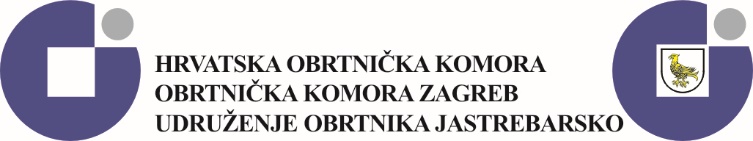 PRIJAVA ZA SUDJELOVANJE             NA 1. OBRTNIČKOM SAJMU JASTREBARSKO         04. i 05. svibnja 2019.Izlagači su uz prijavu sudjelovanja OBVEZNI priložiti presliku rješenja o upisu u Obrtni registar, registar trgovačkih društava, obiteljskih poljoprivrednih gospodarstava i dr. Prijave neregistriranih neće se uzeti u obzir. Izlagači su dužni pridržavati se zakonskih odredbi koje reguliraju prodaju robe ili obavljanja usluga prigodnom prodajom, te se svojim potpisom i žigom obavezuju da prodaju i izlažu na vlastitu odgovornost .Mjesto i datum:                                                                  			Potpis i žig izlagača:Ovom prijavom potvrđujemo svoje sudjelovanje na sajmu i prihvaćamo sve uvjete poslovanja.Potpisom ove Prijave izjavljujem da sam uz osobnu privolu dao točne, potpune i istinite podatke u svrhu sudjelovanja na manifestaciji i objave podataka u svrhu marketinga te ponovne uporabe i obrade u svrhu organiziranja sajamskih manifestacija u organizaciji Udruženja obrtnika Jastrebarsko. Isti će se obrađivati i koristiti samo u svrhu za koju su prikupljeni. Ista vrijedi do opoziva.Vašu prijavu molimo dostaviti najkasnije do 19. travnja 2019. godine putem e-maila: uo.jastrebarsko@hok.hr; ILI na adresu: UDRUŽENJE OBRTNIKA JASTREBARSKO, T. Smičiklasa 3, 10450 Jastrebarsko,Tel. (01) 6281 382, Fax. (01) 6281 382, mob. 098 611 374, www.uo-jaska.hr; Naziv izlagačaAdresa izlagačaTelefon/mobitelE-mailOsoba za kontaktOpis proizvoda koji se izlažuPotrebna veličina izložbenog prostora za izlagače koji imaju vlastiti štandNarudžba štanda / komDodatno naručujemo / ne naručujemo / priključak struje i vode (obavezno upisati)